SLOVENŠČINA, ČETRTEK, 23. APRIL 2020TAKO, NAUČILI SMO SE VSEH 25 ČRK NAŠE ABECEDE.DANES VADI ZAPIS VSEH ČRK.V ČRTAST ZVEZEK NAPIŠI NASLOV ABECEDANATO ZAPIŠI VSE ČRKE PO VRSTI OD A DO Ž. MED NJIMI DELAJ ZA EN PRST PRESLEDKA:A  B  C  Č  D  E  F  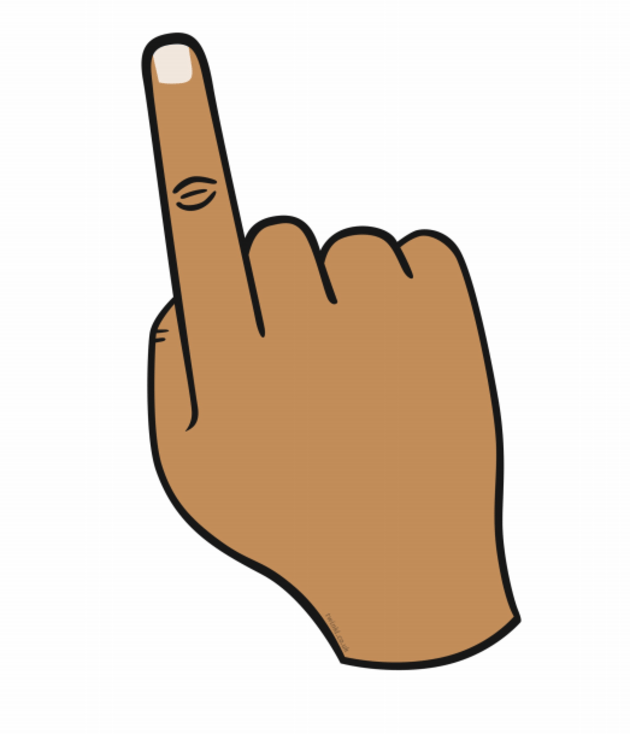 G  H  I  J  K  L  M  N  O  P  R  S  Š  T  U  V  Z  ŽKLIKNI NA POVEZAVO IN POSLUŠAJ PESEM ABECEDA.ABECEDO SE LAHKO SKOZI IGRO UČIŠ TUDI ZUNAJ. KAJ PRAVIŠ NA TAKŠNO TALNO IGRO?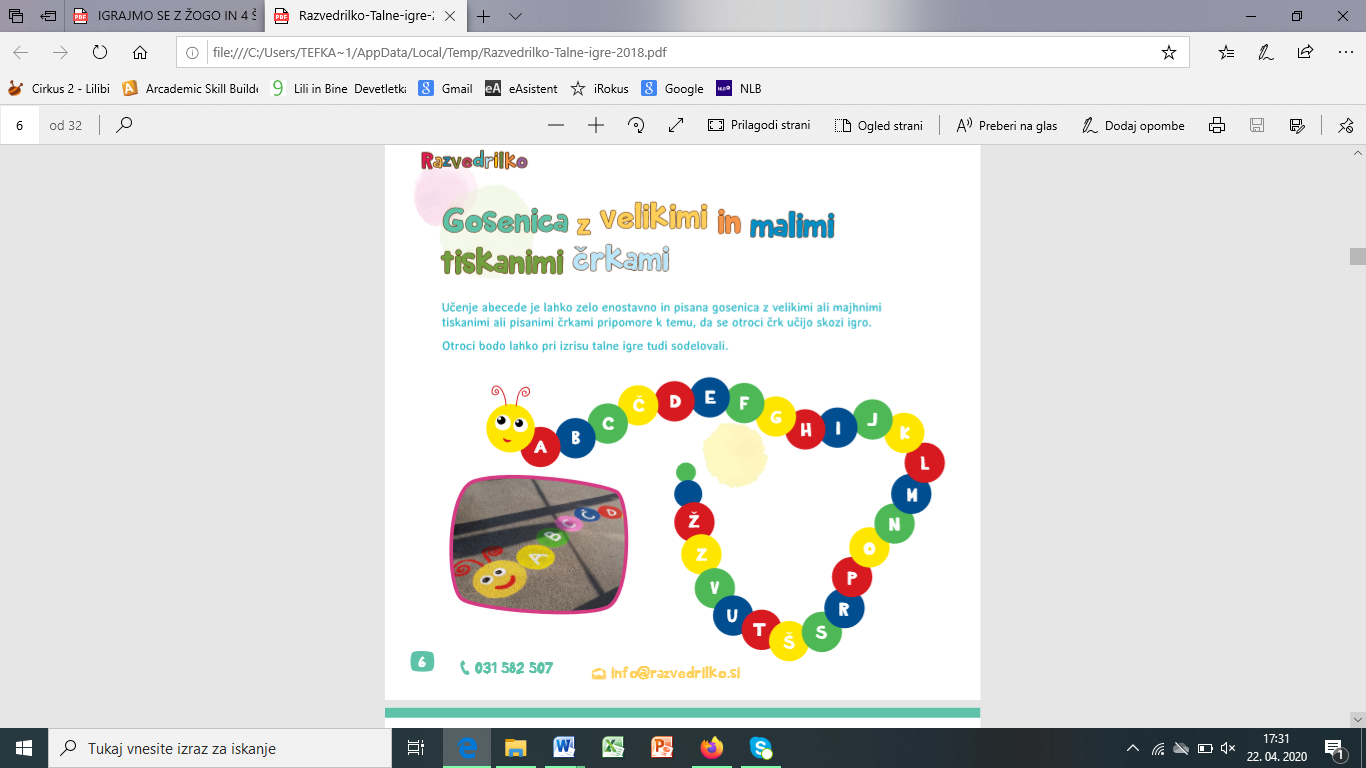 